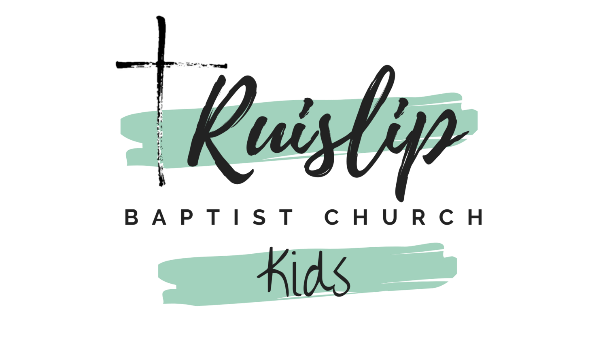 Children & Families worker25 hours per week / c.£17,900 pa Do you have a heart for children and families?Could you support our team of volunteers as we reach out to over 100 children a week? ?Do you believe in the importance of supporting families from our church and our local community?Then Ruislip Baptist Church needs you!We’re building a new team to lead our Children, Youth and Families Ministry.  We are seeking a part-time Children & Families Worker to help lead our ministry to both children and their families in our church and our community.  You would work alongside the CYF Team Administrator and the Youth Leader. We’re looking for a committed Christian to:Lead, encourage and develop the Children and Families Ministry at RBC in order to enable our children and their families to grow spiritually.Encourage and enable our Church families to share their faith with their children, participate in church life and engage in fellowship with one another. Build on our outreach to children and their families in our local community. This could include parenting sessions, help for new mums and dads, and toddler groups.Provide vision and spiritual leadership for our volunteer teams, ensuring they are practically and spiritually equipped and inspired to help minister to under 11s.Oversee the transition of children between groups and into our youth work. If you’re ready to lead this important ministry then we’re ready to hear from you!A Genuine Occupational Requirement exists for the post holder to be a practising Christian.For further information and to apply, please visit: www.ruislipbaptistchurch.org/jobs